Head Teacher 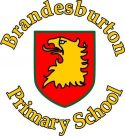 Brandesburton Primary SchoolNOR: L10-16 (£52,723-£61,166)Required from January 2022“Together We Believe, Together We Achieve” This is the vision of Brandesburton Primary School. Staff, governors and parents work together to nurture good citizens with strong moral values, attitudes and beliefs.  We recognise and celebrate individuality and value everyone.After 12 years of successful headship, the current postholder is moving on, so the Governing body are seeking to appoint an exceptionally able and motivated individual who will be fully committed to maintaining the established high standards whilst drawing from their own personal experience and skill set to augment the many strengths of our happy and successful school. Set in a small East Yorkshire village, Brandesburton is a school at the heart of the local community and encourages parents, stakeholders and other members of the local community to be involved in the school on a daily basis. We have a small but dedicated, strong and experienced staff. It is a beautiful grade 2 listed building, situated in lovely school grounds and is the oldest building still in use as a school in the East Riding of Yorkshire. The successful candidate will:have the wellbeing of children and staff as central to all developments and actions.support and work with both governors and the leadership team to further develop the school’s strategic direction, bringing new ideas to the way we work while also inspiring and supporting our children and staff to continue to become the best they can be. have experience of managing and motivating staff whilst successfully implementing whole school improvement. understand and work within the budgeting restrictions of a small, rural school.Governors are committed to supporting our new Headteacher’s professional developmentThe school is committed to safeguarding and promoting the welfare of children and expects all staff to share this commitment. Appointment is subject to an Enhanced DBS check.